What it feels like being deafI was born deaf. I had lots of operations before I was given hearing aids. The operations were to have Grommets fitted. I had seven lots of Grommets and one set of titanium Grommets. The grommets were not successful because my body keeps rejecting them.When I was younger, because I was deaf, I couldn’t really speak and so I had lots of speech therapy. I went to the hospital for this therapy. I did not really like doing this therapy because I struggled to pronounce certain letters, e.g., r and m.As I got older, I got better at pronounce the m’s but not the r’s. I was 10 years old when I was given my hearing aids. I was at primary school and they gave me lots of help with improving my speech. It was very loud when I first used the hearing aids. I could hear my own voice for the first time, I could even hear my own footsteps when I was walking.My hearing gets worse as I get older. I was originally told that my hearing will get better, however when I turned 19, I found the doctor was wrong.The worst thing about being deaf is that I am super sensitive to loud noises. For an example; fire alarms, emergency services and people talking loudly etc. The best thing about being deaf is going to bed as it feels amazingly great to take my hearing aids out and the other best thing about being deaf is listening to music. Even though I can’t hear some songs, I just feel the vibrations as I love not wearing hearing aids. I call my hearing aids my tabs. Tab1 and tab2. As when my batteries die, I say, “I am taking my tab 1 out” or “my tabs are broken”.It is annoying and it distracts my when my batteries run out during a lesson. I miss things while I change my batteries in a lesson.When my hearing aids are broken, I let the people know that I am not wearing my hearing aids. That has happened lots of times, if I am getting on the bus, I use my phone and go on notes to let the driver know where I want to go. I taught myself sign language for when I don’t wear my hearing aids.Also, when I am not wearing my hearing aids, I don’t like talking. Without my hearing aids some people make fun of me and like when I was 15 in secondary school I got bullied. I then went to Pre16 College, and the bulling stopped.When I was at Pre16 College all the staff worked hard to help me get better at English and Maths, it took for ever but they understand that I am deaf.It feels like no one understands what being deaf is. People think that I am faking being deaf and it affects me badly, and when I was being bullied, they kept name calling me and it knocked all my confidence out of me. So I still don’t like talking without my hearing aids.Some things that I don’t like doing are: knocking on doors, ringing people that I don’t know, and making an appointment for my hearing aids. Instead, I just send them an email and they send me one back but if I need to make any other appointments, I will ask someone else to do it for me. If I am fancying a takeaway I will use the app or the website and order my food.When I am not wearing my hearing aids, it affects my balance because it makes me feel off balance and I don’t feel even, and I trip over my feet or fall into a hole. The last time I broke my hearing aids was last year in October 2021 and I was deaf for 5 weeks and I just slept for those 5 weeks because it makes me feel sleepy all the time.When I am not wearing my hearing, this is what it makes me do:Talk loudlySleeping TiredNot eatingNot changing my batteriesCan’t hear some thingsWhat happens when I am wearing my hearing aids:Eating properly Not sleeping during the dayHear a lot more Changing my batteries once a week My batteries are supposed to last for 2 weeks as that’s what the doctor told me, but he was wrong and it lasted for a week. Sometimes I put in a dodgy battery and it only last one or two days. When I am at home, I struggle to hear my TV and my phone, so I have my all my electronics loud so that I can hear it.My hearing aids are not water proof and not toilet proof, as I accidently dropped my hearing aid down the toilet before, and it stopped working.I have to change my tubes for my hearing aids every 2-3 months, and I must clean the mould every day. I am prone to get bad ear infections and I can’t wear my hearing aids until the infection has cleared up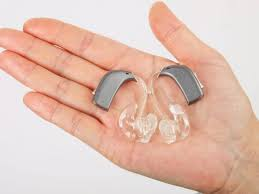 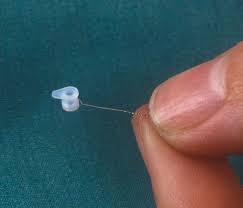 The hearing aids come in different colours and different moulds. 